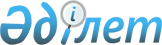 О внесении изменений в постановление Правительства Республики Казахстан от 31 июля 2009 года № 1169Постановление Правительства Республики Казахстан от 30 декабря 2009 года № 2261

      В соответствии с Бюджетным кодексом Республики Казахстан от 4 декабря 2008 года и постановлением Правительства Республики Казахстан от 26 февраля 2009 года № 220 "Об утверждении Правил исполнения бюджета и его кассового обслуживания" Правительство Республики Казахстан ПОСТАНОВЛЯЕТ:



      1. Внести в постановление Правительства Республики Казахстан от 31 июля 2009 года № 1169 "О выделении средств из резерва Правительства Республики Казахстан" следующие изменения:



      в пункте 1:



      в абзаце первом слова "4634416150 (четыре миллиарда шестьсот тридцать четыре миллиона четыреста шестнадцать тысяч сто пятьдесят)" заменить словами "4630096150 (четыре миллиарда шестьсот тридцать миллионов девяносто шесть тысяч сто пятьдесят)";



      в подпункте 5) слова "17940000 (семнадцать миллионов девятьсот сорок тысяч)" и "11760000 (одиннадцать миллионов семьсот шестьдесят тысяч)" заменить соответственно словами "13620000 (тринадцать миллионов шестьсот двадцать тысяч)" и "7440000 (семь миллионов четыреста сорок тысяч)".



      2. Министерству финансов Республики Казахстан в установленном законодательством порядке обеспечить контроль за использованием выделенных средств.



      3. Настоящее постановление вводится в действие со дня подписания.      Премьер-Министр

      Республики Казахстан                       К. Масимов
					© 2012. РГП на ПХВ «Институт законодательства и правовой информации Республики Казахстан» Министерства юстиции Республики Казахстан
				